В соответствии со статьями 9 и 142.5 Бюджетного кодекса Российской Федерации, частью 4 статьи 65 Федерального закона от 6 октября 2003 г.  № 131-ФЗ              «Об общих принципах организации местного самоуправления в Российской   Федерации», Уставом  муниципального образования – городское поселение «Город Лукоянов» Лукояновского района Нижегородской области и Положением о бюджетном процессе  в муниципальном образовании – городское поселение «Город Лукоянов» Лукояновского района Нижегородской области                                          ГОРОДСКАЯ ДУМА РЕШИЛА:1. Утвердить прилагаемое Положение о порядке и условиях предоставления иных межбюджетных трансфертов из бюджета города Лукоянова Лукояновского муниципального района Нижегородской области бюджету Лукояновского муниципального района Нижегородской области. 2.  Настоящее Решение подлежит  опубликованию на сайте города Лукоянова.3.  Контроль   за   выполнением   настоящего   Решения возложить на Администрацию города Лукоянова Лукояновского муниципального района Нижегородской области.  Глава местного самоуправления                                                     С.А. Котиков                     Положение  о  порядке  и условиях  предоставления   иных  межбюджетных  трансфертов   из   бюджетагорода Лукоянова Лукояновского муниципального района Нижегородской области бюджету Лукояновского муниципального района Нижегородской области1. Общие положенияНастоящим Положением, принятым в соответствии  со статьями 9 и 142.5 Бюджетного кодекса Российской Федерации, частью 4 статьи  65 Федерального закона от 6 октября 2003 г.  № 131-ФЗ  «Об общих принципах организации местного самоуправления в Российской   Федерации», Уставом муниципального образования – городское поселение «Город Лукоянов» Лукояновского района  Нижегородской области и Положением  о  бюджетном процессе в муниципальном образовании – городское поселение «Город Лукоянов» Лукояновского района Нижегородской области устанавливается порядок и условия предоставления иных межбюджетных трансфертов из бюджета города Лукоянова Лукояновского муниципального района Нижегородской области (далее – местный бюджет) бюджету Лукояновского муниципального района Нижегородской области.2. Порядок и условия  предоставления иных межбюджетных трансфертов2.1. Целью  предоставления иных   межбюджетных трансфертов из местного бюджета бюджету  Лукояновского муниципального района Нижегородской области является финансовое обеспечение переданных органами местного самоуправления муниципального образования – городское поселение «Город Лукоянов» Лукояновского района  Нижегородской области органам местного самоуправления Лукояновского муниципального района Нижегородской области полномочий по решению вопросов местного значения, установленных в соответствии с Федеральным законом от 6 октября 2003 г. № 131-ФЗ «Об общих принципах местного самоуправления в Российской Федерации», законами Нижегородской области, в соответствии с заключаемыми соглашениями; иные случаи, установленные бюджетным законодательством Российской Федерации, бюджетным законодательством Нижегородской области и (или) муниципальными правовыми актами муниципального образования – городское поселение «Город Лукоянов» Лукояновского района  Нижегородской области.2.2. Предоставление иных межбюджетных трансфертов из местного бюджета бюджету Лукояновского муниципального района Нижегородской области осуществляется за счет доходов бюджета города Лукоянова Лукояновского муниципального района  Нижегородской области.2.3.  Иные межбюджетные трансферты из местного бюджета бюджету Лукояновского муниципального района Нижегородской области отражаются в доходной части бюджета Лукояновского муниципального района Нижегородской области согласно классификации доходов бюджетов.2.4. Иные межбюджетные трансферты из местного бюджета бюджету Лукояновского муниципального района Нижегородской области предоставляются, в том числе, в рамках реализации муниципальных программ, ведомственных целевых программ муниципального образования – городское поселение «Город Лукоянов» Лукояновского района  Нижегородской области.2.5. Иные межбюджетные трансферты из местного бюджета предоставляются  бюджету Лукояновского муниципального района Нижегородской области на основании соглашений, заключенных между Администрацией города Лукоянова Лукояновского муниципального района Нижегородской области и  Администрацией Лукояновского муниципального района Нижегородской области в соответствии с решением Городской Думы муниципального образования – городское поселение «Город Лукоянов» Лукояновского района  Нижегородской области. 2.6. Условия предоставления и расходования иных межбюджетных трансфертов устанавливаются муниципальными правовыми актами Администрации города Лукоянова  Лукояновского муниципального района  Нижегородской области и (или)  соглашением   о предоставлении    иных    межбюджетных   трансфертов. 2.7. Расчёт объёма иных межбюджетных трансфертов из местного бюджета бюджету Лукояновского муниципального района Нижегородской области производится в соответствии с методикой согласно приложению к настоящему Положению.2.8.  Объем  иных межбюджетных  трансфертов   утверждается   в  решении о бюджете города Лукоянова  Лукояновского муниципального района Нижегородской области на очередной финансовый год или посредством внесения изменений в решение о бюджете города Лукоянова Лукояновского муниципального района Нижегородской области на очередной финансовый год,   или путем внесения изменений  в сводную бюджетную роспись расходов бюджета города Лукоянова Лукояновского муниципального района Нижегородской области.2.9.   Иные межбюджетные трансферты из местного бюджета бюджету Лукояновского муниципального района Нижегородской области предоставляются в пределах суммы, утвержденной решением о бюджете города Лукоянова Лукояновского муниципального района Нижегородской области на очередной финансовый год, и в соответствии с  решением  городской Думы муниципального образования – городское поселение «Город Лукоянов» Лукояновского  района Нижегородской области.2.10. Соглашение   о предоставлении    иных    межбюджетных   трансфертов бюджету Лукояновского муниципального района Нижегородской области должно содержать следующие положения:1) целевое назначение иных межбюджетных трансфертов;2) условия предоставления и расходования иных межбюджетных трансфертов;3) объем бюджетных ассигнований, предусмотренных на предоставление иных межбюджетных трансфертов;4) порядок перечисления иных межбюджетных трансфертов;5) сроки действия соглашения;6) порядок осуществления контроля за соблюдением условий, установленных для предоставления и расходования межбюджетных трансфертов;7) сроки и порядок представления отчетности об использовании иных межбюджетных трансфертов;8)  финансовые санкции за неисполнение соглашений;9) иные условия.2.11. Порядок заключения соглашений определяется Уставом муниципального образования – городское поселение «Город Лукоянов» Лукояновского района Нижегородской области и   (или)      нормативными правовыми актами Городской Думы муниципального образования – городское поселение «Город Лукоянов» Лукояновского  района Нижегородской области. 2.12. Подготовка проекта соглашения о предоставлении иных межбюджетных трансфертов бюджету Лукояновского муниципального района Нижегородской области осуществляется Администрацией города Лукоянова Лукояновского муниципального района Нижегородской области.2.13. Иные межбюджетные трансферты из местного бюджета бюджету Лукояновского муниципального района Нижегородской области предоставляются после заключения соглашения с Администрацией Лукояновского муниципального района Нижегородской области ежемесячно в сроки не позднее 20  числа текущего месяца финансового года.2.14.  Иные межбюджетные трансферты  из  местного бюджета перечисляются  в  бюджет Лукояновского муниципального района Нижегородской области путем зачисления денежных средств на лицевой счет главного администратора доходов бюджета Лукояновского муниципального района, которым будет осуществляться часть переданных полномочий, открытый  в  органе, осуществляющем  кассовое  исполнение бюджета Лукояновского муниципального района Нижегородской области (УФК по Нижегородской области).2.15. Операции по остаткам иных межбюджетных трансфертов, не использованных по состоянию на 1 января очередного финансового года, осуществляются в соответствии с пунктом 5 статьи 242 Бюджетного кодекса Российской Федерации. 2.16. Иные межбюджетные трансферты подлежат возврату в бюджет города Лукоянова Лукояновского муниципального района Нижегородской области в случаях:-  выявления их нецелевого использования;- непредставления отчетности;	- представления недостоверных сведений в отчетности.2.17.  В случае невозврата  иных межбюджетных трансфертов Лукояновским муниципальным районом Нижегородской области в добровольном порядке, указанные средства подлежат взысканию в бюджет города Лукоянова Лукояновского муниципального района Нижегородской области в установленном  Администрацией города Лукоянова Лукояновского муниципального района Нижегородской области порядке.3.  Контроль и отчетность за использованием иных межбюджетных трансфертов3.1. Органы местного самоуправления Лукояновского муниципального района Нижегородской области несут ответственность за целевое использование иных межбюджетных трансфертов, полученных из бюджета города Лукоянова Лукояновского муниципального района Нижегородской области и достоверность представляемых отчетов об их использовании.3.2. Контроль за использованием иных межбюджетных трансфертов осуществляет Администрация города Лукоянова Лукояновского муниципального района Нижегородской области.3.3. Отчет  об  использовании  иных межбюджетных трансфертов  представляется в Администрацию города Лукоянова Лукояновского муниципального района Нижегородской области  в порядке и по форме, установленной соглашением   о предоставлении    иных    межбюджетных   трансфертов.Методикарасчета    объема   иных    межбюджетных трансфертов, предоставляемых  избюджета города Лукоянова Лукояновского муниципального района Нижегородской области бюджету Лукояновского муниципального района Нижегородской областиОбъем иных межбюджетных трансфертов, предоставляемых из местного бюджета бюджету Лукояновского муниципального района Нижегородской области, определяется по следующей формуле:S = Sвмз + Sдр,   где:S - объем иных межбюджетных трансфертов,  предоставляемых из местного бюджета бюджету Лукояновского муниципального района Нижегородской области;Sвмз  -  объем иных межбюджетных трансфертов, предоставляемых из местного бюджета бюджету Лукояновского муниципального района Нижегородской области на осуществление полномочий  по решению вопросов местного значения муниципального образования – городское поселение «Город Лукоянов» Лукояновского  района Нижегородской области при их передаче на уровень Лукояновского муниципального района Нижегородской области в соответствии с заключенными соглашениями по  каждому виду вопросов местного значения;Sдр - объем  иных межбюджетных трансфертов, предоставляемых из местного бюджета бюджету Лукояновского муниципального района Нижегородской области в  иных случаях, установленных бюджетным законодательством Российской Федерации, бюджетным законодательством Нижегородской области и (или) муниципальными правовыми актами  муниципального образования – городское поселение «Город Лукоянов» Лукояновского района  Нижегородской области. 2. Объем иных межбюджетных трансфертов, предоставляемых из местного бюджета бюджету Лукояновского муниципального района Нижегородской области на осуществление полномочий по решению вопросов местного значения муниципального образования – городское поселение «Город Лукоянов» Лукояновского района Нижегородской области, при их передаче на уровень Лукояновского муниципального района Нижегородской области в соответствии с заключенными соглашениями (Sвмз)  по  каждому виду вопросов местного значения  определяется   по следующей формуле:Sвмз = R* Ккор,где:Ккор -  корректирующий коэффициент.R –расходы на осуществление полномочий по решению вопросов местного значения муниципального образования – городское поселение «Город Лукоянов» Лукояновского района Нижегородской области при их передаче на уровень Лукояновского муниципального района Нижегородской области, могут определяться как суммарные расходы в разрезе КОСГУ или  по формуле:R= C*N, где:С - норматив расходов на реализацию соответствующего полномочия по решению вопроса местного значения муниципального образования – городское поселение «Город Лукоянов» Лукояновского района Нижегородской области в расчете на одного жителя за счет иных межбюджетных трансфертов из местного бюджета; N - численность постоянного населения муниципального образования – городское поселение «Город Лукоянов» Лукояновского района Нижегородской области.3. Объем  иных межбюджетных трансфертов, предоставляемых из местного бюджета бюджету Лукояновского муниципального района Нижегородской области в  иных случаях, установленных бюджетным законодательством Российской Федерации, бюджетным законодательством Нижегородской области и (или) муниципальными правовыми актами  Лукояновского муниципального района Нижегородской области (Sдр) по каждому мероприятию  определяется по следующей формуле:Sдр = Cдр*Nдр*Кдр, где:Cдр  - норматив расходов на реализацию соответствующего мероприятия по решению вопроса местного значения муниципального образования – городское поселение «Город Лукоянов» Лукояновского района Нижегородской области, не связанного с указанной в пункте 2 настоящей Методики передачей полномочий, в расчете на одного жителя за счет иных межбюджетных трансфертов из местного бюджета;Nдр - численность постоянного населения муниципального образования – городское поселение «Город Лукоянов» Лукояновского района Нижегородской области, являющегося потребителем  соответствующих муниципальных услуг; Кдр  - коэффициент иных затрат.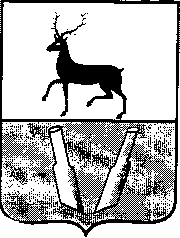  Городская Дума муниципального образования -городское поселение « Город Лукоянов» Лукояновского района Нижегородской области Городская Дума муниципального образования -городское поселение « Город Лукоянов» Лукояновского района Нижегородской областир е ш е н и ер е ш е н и еОт 26.03.2020 г                                                                                               №   11Об утверждении   Положения о порядке и условиях предоставления иных межбюджетных трансфертов из бюджета города Лукоянова Лукояновского муниципального района Нижегородской области                                                                          бюджету Лукояновского муниципального района Нижегородской областиПриложениек решению Городской Думы муниципального образования-городское поселение «Город Лукоянов» Лукояновского района Нижегородской области от 26.03. 2020 года     № 11Приложениек Положению о порядке и  условиях предоставления иных межбюджетных трансфертов из бюджета города Лукоянова Лукояновского муниципального района Нижегородской области бюджету Лукояновского муниципального района Нижегородской области, утвержденному  решением Городской Думы муниципального образования – городское поселение «Город Лукоянов»  Лукояновского  района Нижегородской области                                                             от ________ 20__ года     № ____